Crash Course #19-2: Charles V… or is it I?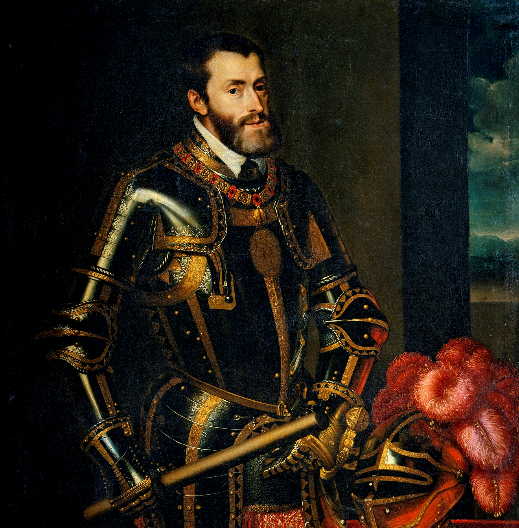 Watch this video:https://www.youtube.com/watch?v=MRYzW3BSj0I&index=19&list=PL8dPuuaLjXtNjasccl-WajpONGX3zoY4MAnswer these questions completely and in detail:What was Charles’ called in Spain? In the rest of Europe?Describe the extent of Charles’ empire.List some of his accomplishments.What problems did Charles face during his rule?What were the problems faced by the Holy Roman Empire (HRE) throughout its history?Describe the formation and political development of the HRE.What are the benefits and drawbacks of keeping marriages within the family?Describe the lineage of Charles V.How did Charles attempt to address problems in the Americas?Describe the causes of and conflicts between Charles and Francis I.Would you describe Charles V’s reign as a success or failure? Why?